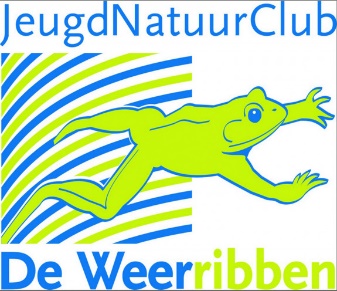 JeugdNatuurClub De WeerribbenJeugdNatuurClub De Weerribben p/a: Assendorperstraat 298012 DE Zwollewww.np-weerribbenWeerribben.nlPrivacy beleidDe volgende gegevens worden gevraagd bij aanmelding:Verplicht: naam kind, adresgegevens, telefoonnummer (vast of mobiel), e-mailadres, geboortedatum, fotobeleid.Facultatief: wat we volgens u moeten weten over uw kind (medisch/allergieën/omgang)Zo gaan wij met de persoonsgegevens om: De persoonsgegevens worden opgeslagen in een database (de ledenlijst) voor intern gebruik.Deze database wordt niet verstrekt aan derden.Per groep wordt een namenlijst gemaakt (naam, adresgegevens, telefoonnummer). Deze lijsten gaan naar: de jnc leden zelf voor het kunnen maken van afspraken over samen rijdende organisatie van de JNC om in geval van nood ouders te kunnen bereikenPer groep wordt een presentielijst gemaakt met namen en de data van de clubmiddagen. De begeleiders beschikken over deze presentielijsten en houden zo presentie/absentie bij.Het e-mail adres wordt gebruikt voor:Het toesturen van het programma, informeren over wijzigingen en aanvullingen in het programma.Informatie over het betalen van de contributieHet stellen van vragen, doen van mededelingen die te maken hebben met de JNC (bijvoorbeeld blijf/stop formulier aan het eind van het clubseizoen, absentie zonder afmelding tijdens het seizoen)Voor de Whatsapp groep ‘JNC WRB alert’ worden de 06 nummers van de leden (ouders van) gebruikt, zodat bij last-minute wijzigingen iedereen snel en tijdig geïnformeerd kan worden.  Soms wordt de JNC benaderd met de vraag of jnc leden zouden willen meewerken aan een externe activiteit. De JNC organisatie neemt dan zelf contact op met de ouders en vraagt vervolgens welke contactgegevens doorgegeven mogen worden aan de externe partij. Uw gegevens bewaren wij niet langer dan nodig is. Als een kind stopt, worden de gegevens uit de ledenlijst verwijderd. Ons fotobeleid:Op het aanmeldformulier is het fotobeleid geformuleerd:“Tijdens de clubmiddagen worden meestal foto's gemaakt. Deze foto's worden gebruikt om op de facebook pagina van de jeugdnatuurclub verslag te doen van de clubmiddag, maar soms ook gebruikt voor promotie doeleinden. Dit zijn over het algemeen groepsfoto’s, waar uw kind niet in close-up op staat. Geeft u hieronder aan of de foto’s waar uw kind op staat gebruikt mogen worden.”De toestemming die al of niet gegeven is, staat op de presentielijst zodat de begeleiders ervan op de hoogte zijn. Degene die de promotie van de JeugdNatuurClub doet, controleert of de betreffende kinderen inderdaad niet op de foto’s staat.De foto’s die gebuikt kunnen worden (alleen kinderen erop waarvan de ouders toestemming hebben gegeven), worden in het fotoarchief bewaard en kunnen gebruikt worden tot de gegeven toestemming wordt ingetrokken.  JeugdNatuurClub De Weerribben is een samenwerking in de regio tussen: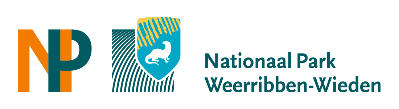 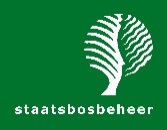 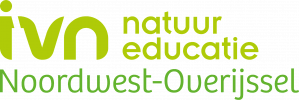 